Добрый день!  Предлагаю сотрудничество в формировании и поставке партий сельхозпродукциии. Ищу работу менеджером по закупкам или продажам.                            Науменко Владимир Владимирович                                                                                                                                                                                                                                                                                                                                         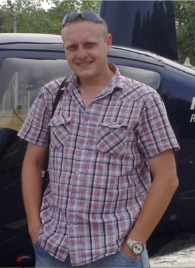 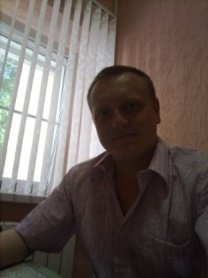 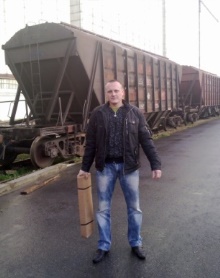 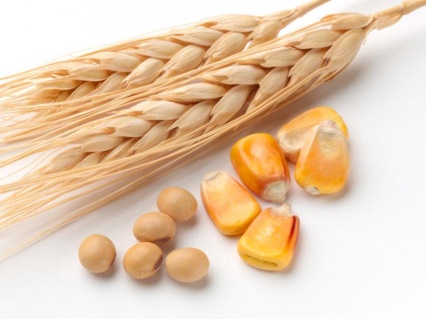 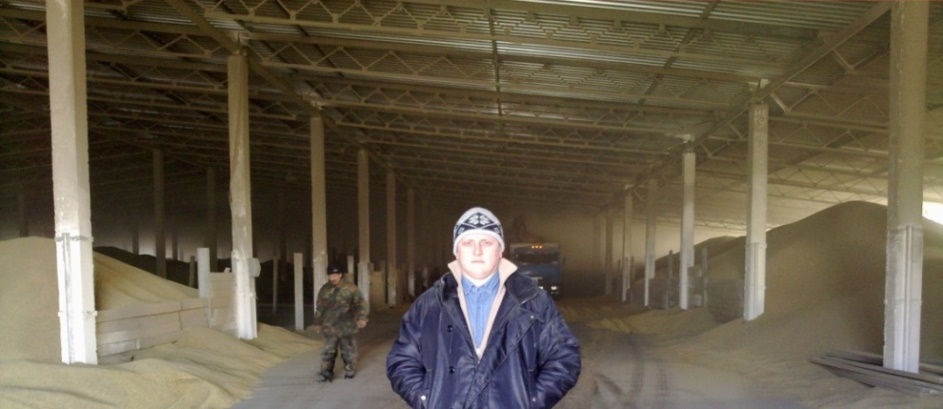 Готов к сотрудничеству, формированию объёмов, закупкам и отгрузкам, к командировкам или работать удалённо. Рассмотрю любые варианты.Личные данные:возраст: 32 годасемейное положение:  не женатКонтактная информация:                                                                               Адрес проживания: Тульская обл.
Телефон:+7(905)115-71-21,+7(951)548-12-23
E-mail: v.zern@mail.ruАдрес прописки:  г. ВоронежЦель:Устроиться на интересную работу с достойной оплатой  и перспективой карьерного роста в области закупок и продаж в сфере сельского хозяйства. Желаемый уровень зарплаты: оклад 30 тыс.  руб. + бонусы с закупок, амортизация, компенсация ГСМ, сотовой связи, командировочные.Образование:2000-2006 – ВГТА, Воронежская государственная технологическая академияСпециальность: «инженер-технолог бродильных производств и виноделия»Опыт работы и профессиональные навыки:11.2014 - 02.2016 г.  зерновая компания  ООО «Коммодити Трейд Восток» (ООО «ХПП Коммодити Щёкино») - менеджер по закупкам (по ЦЧР) и отгрузкам сельхозпродукции с хозяйств и элеваторов (отбор проб, проведение анализа сельхозкультур, закупка и отгрузка с хозяйств и элеваторов, поставка на Щёкинское ХПП (г. Щёкино, Тульская обл.) и ОАО «Урожай» (п. Маклец, г. Новомосковск, Тульская обл.) с последующей переписью, заключение договоров хранения и закупки, перепись сформированных объёмов, оформление полного пакета документов на поставку продукции переработчикам по ЦФО авто и ж/д транспортом, а именно «Птицефабрика Калужская» (компания «Продо»), «Московский мелькомбинат №3», «Ивагропром», «ЗАО по свиноводству Владимирское» Ивановская обл., ГК «Микаян»), плавский и суворовский спиртзаводы; ведение сделок, расширение клиентской базы, поиск новых потребителей, анализ рынка; 04.2011 – 08.2013 г. ООО «Росмет» - механик автотранспотра, (перевозка сельхозпродукции по ЦФО);02.2014  –  11.2014 г. зерновая компания ООО «ЮксОйл-М» - менеджер по закупкам и отгрузкам сельхозпродукции по ЦЧР (закупка сельхозпродукции с хозяйств и элеваторов, отбор проб, проведение анализа, заключение договоров, поставка продукции в ЮФО, г. Ростов, г. Азов, г. Краснодар, логистика);10.2009  –  04.2010 г.  ООО «Воронежзернопродукт» - менеджер по закупкам и отгрузкам сельхозпродукции (закупка сельхозпродукции с хозяйств и элеваторов, отбор проб, проведение анализа, заключение договоров, поставка продукции в ЮФО, г. Ростов, г. Азов, г. Краснодар, логистика).   Дополнительные 
навыки и интересыОпытный пользователь ПК. Работаю в программах:  MS Office, 1С и др.Права категорий  В, С, Е.Хобби: подводная охота.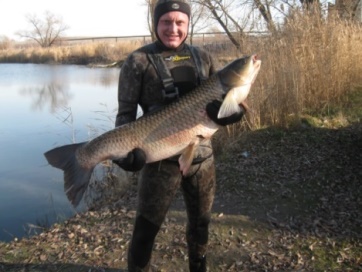 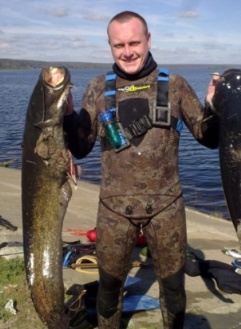 Личные качества:Исполнительность, целеустремленность, ответственность, коммуникабельность.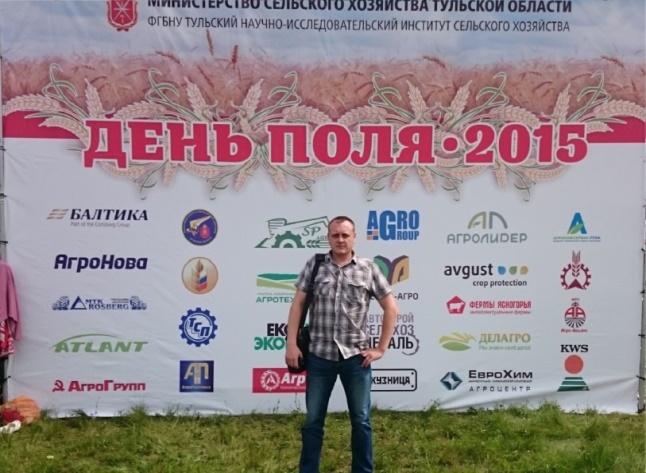 